 New Life Christian Academy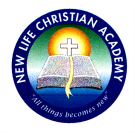 MATH -  Grade 3rd -  Teacher Capellán Weekly Lesson Plan (Plan de Lección- Semana 18-20 - Marzo 2020)Contents (Contenidos)  -  Continue Chapter 15:  More Geometry & Chapter 16:  Metric MeasurementPg. 283 – 284	*  Chapter 15 review  (Plane Figures / Solid Figures  / Regular polygons / Similar, Congruent, and Symmetrical / Slide, Flip, and Turn).Pg. 285-287		*  Chapter 15 cumulative review  (Missing addends  /  Fact Family  /  Fractions).Pg. 289-292		*  Chapter 16  (Centimeters and Meters  /  Kilometers  /  Rename Meters and Kilometers).YouTube Suggested Videos:  https://www.youtube.com/watch?v=lBCIGY3dWXQ  /  Geometric lines, geometric shapes and plane shapes – Geometry for Kids.https://www.youtube.com/watch?v=YxoLlSTu1jo / 2D vs 3D Shapes. Mr. B’s Brain.https://www.youtube.com/watch?v=YIfw-D5srn0  / Symmetry, Similar, Congruent.https://www.youtube.com/watch?v=0Z1aUhGCZs0 / Colin Dodds – Geometric Transformations (Math song).https://www.youtube.com/watch?v=9IhZDEffyTk  /  Fact Family Triangles – Addition and Subtraction Cartoon. https://www.youtube.com/watch?v=p33BYf1NDAE  /  Fractions for Kids /  Math Learning Videohttps://www.youtube.com/watch?v=9rDzF9By2Vo  /  Metric Units of Length – Third grade Math LessonMATH 3rdWeekly Lesson Plan (Plan de Lección- Semana 23-27 -  Marzo 2020)Contents (Contenidos)  -  Continue Chapter 16:  Metric Measurement & Chapter 17:  Multiply by 1 Digit NumbersPg. 293 – 296	*  Chapter 16  (Liters and Milliliters / Grams and Kilograms).Pg. 297-300		*  Chapter 16 Review  (Celsius Temperature  /  Centimeters  /  Grams).Pg. 301-303		*  Chapter 16  Cumulative Review (Multiply  /  Add and subtract  /  Word Form  /  Standard Form).Pg. 305 – 306	*  Chapter 17 (1 Digit x 2 Digit Factors).Pg. 307 – 308	*  Chapter 17 (1 Digit x 2 or 3 Digit Factors).YouTube Suggested Videos:  https://www.youtube.com/watch?v=QMpkm4dAB4w / What is Capacity? / Math / Grade 3 / Tutway.https://www.youtube.com/watch?v=ivAD44nh0D0  /  What is Mass?  / Math / Grade-3,4,5 / TutWay.https://www.youtube.com/watch?v=2ef3a9nL_KI  /  First Grade – Temperature.https://www.youtube.com/watch?v=cE-yrJv4TEs /  Addition with regrouping song  /  3-Digit addition / 3rd-4th grade.https://www.youtube.com/watch?v=KevSRQo6l0g  /  Number Forms- Standard, Expanded or Word Form – Math For Grade 3.https://www.youtube.com/watch?v=TuEt7G6Fwmg  /  3rd Grade Multiplication 3 digit by 1 digitMATH 3rdWeekly Lesson Plan (Plan de Lección- Semana 30  Marzo  -  Abril 3  2020)Contents (Contenidos)  -  Continue Chapter 17:  Multiply by 1 Digit NumbersPg. 309 – 310	*  Chapter 17  (1 Digit x 2 Digit Factors with Renaming).Pg. 311-312		*  Chapter 17 (1 Digit x 3 Digit Factors with Renaming).Pg. 313-316		*  Chapter 17 (More 1 Digit x 3 Digit Factors with Renaming   /  Multiply Tens or Hundreds).Pg. 317 – 320	*  Chapter 17 (Estimate Product by Rounding to Nearest Ten  / Estimate Product by Rounding to Nearest Hundred).Pg. 321 – 322	*  Chapter 17 Review (Multiply by 10s and 100s).YouTube Suggested Videos:  https://www.youtube.com/watch?v=DaQlieZH1kk  / Multiplying:  2 Digit numbers  / Multiplication and Division  /  4th Grade  /  Khan Academyhttps://www.youtube.com/watch?v=SfxULALs_u8  /  Multiplying:  2 digits times 1 digit  (with carrying)   / Arithmetic  /  Khan Academyhttps://www.youtube.com/watch?v=jb8mFpA1YI8  /  Multiplying by multiples of 10   / Multiplication and Division / Arithmetic / Khan Academyhttps://www.youtube.com/watch?v=VPdE5aOH52g  /  Round up and down  to the nearest 10 or 100  /  Math  /  Grade 3  /  Kids Academyhttps://www.youtube.com/watch?v=CVXVsueBs5c  /  Rounding to the nearest 100  /  3rd Grade   /  Kids AcademyMATH 3rdSemana Santa -   Abril 6 – 10,  2020